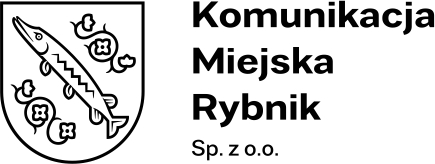 Załącznik nr 1 – Formularz oferty.Nr postępowania: KMR/PU/13/2022……………………., dnia ……………. r.Formularz ofertyDane Wykonawcy:Nazwa firmy: ………………………………………………………………………………......…………………………………………………………………………………………………..Adres (ulica, miejscowość, kod, województwo): ……………….………………………….…………………………………………………………………………………………………..NIP: ………………………..……………………………………………………………………REGON: …………………………………………………………………………………….....KRS: …………………………………………………………………………………………… Nr telefonu oraz e-mail: ………………………………………………………………………Rodzaj Wykonawcy: Mikroprzedsiębiorstwo	 Małe przedsiębiorstwo Średnie przedsiębiorstwo	 Jednoosobowa działalność gospodarcza Osoba fizyczna nieprowadząca działalności gospodarczej Inny rodzaj: ………………………………………………………………………………...Oferta Wykonawcy:Oferujemy wykonanie przedmiotu zamówienia, zgodnie wymaganiami Opisu Przedmiotu Zamówienia (należy wypełnić pola oznaczone „…”):Oferujemy .................................... miesięcy okresu gwarancyjnego na wykonane zamówienie.Oświadczenia Wykonawcy:Wybór naszej oferty ……………………………. (należy wpisać: będzie /  nie będzie)  prowadzić do powstania u Zamawiającego obowiązku podatkowego.Wskazujemy nazwę (rodzaj) towaru lub usługi, których dostawa lub świadczenie będzie prowadzić do jego powstania oraz wskazujemy ich wartość bez kwoty podatku ………………………………… (należy wskazać jeśli dotyczy).Oświadczamy, że ……………………………. (należy wpisać: jesteśmy / nie jesteśmy) czynnym podatnikiem podatku od towarów i usług VAT.Oświadczamy, że wyrażamy zgodę na dokonywanie przez Zamawiającego płatności w systemie podzielonej płatności tzw. split payment. Podzielona płatność tzw. split payment jest stosowana wyłącznie przy płatnościach bezgotówkowych, realizowanych za pośrednictwem polecenia przelewu lub polecenia zapłaty dla czynnych podatników VAT. Mechanizm podzielonej płatności nie będzie  wykorzystywany do zapłaty za czynności lub zdarzenia pozostające poza zakresem VAT a także za świadczenia zwolnione z VAT, opodatkowane stawką 0% lub objęte odwrotnym obciążeniem.Oświadczamy, że:zamówienie zostanie zrealizowane w całości przez Wykonawcę***zamierzamy powierzyć podwykonawcom następujące części przedmiotu zamówienia*** : ……………………………………………………………………………………….(***niepotrzebne skreślić lub wymienić zakres rzeczowy zamówienia) 
W przypadku gdy Wykonawca nie wskaże części zamówienia, którą powierzy podwykonawcy i jeżeli nic innego z oferty nie wynika przyjmuje się, że realizuje zamówienie samodzielnie.Oświadczamy, że termin dostawy przedmiotu zamówienia nie przekroczy terminu określonego w SWZ. Za datę dostawy przyjmuje się podpisanie protokołu odbioru końcowego.Oświadczamy, że oferowany przedmiot zamówienia spełnia wymagania określone w SWZ.Oświadczamy, że jesteśmy związani ofertą przez okres wskazany w SWZ.Oświadczamy, że zapoznaliśmy się z SWZ i nie wnosimy do niego zastrzeżeń.Oświadczamy, że projektowane postanowienia umowy stanowiące załącznik 
nr 2 do SWZ zostały przez nas zaakceptowane.Oświadczamy, że wypełniliśmy obowiązki informacyjne przewidziane w art. 13 lub art. 14 RODO wobec osób fizycznych, od których dane osobowe bezpośrednio lub pośrednio pozyskaliśmy w celu ubiegania się o udzielenie zamówienia w niniejszym postępowaniu.Osobą upoważnioną do kontaktów w trakcie realizacji zamówienia będzie:Imię i nazwisko: ………………………………………………………………………… ,Tel.: …………………………………….. , e-mail: …………………………………….. ,Załącznikami do niniejszej oferty są następujące dokumenty:……………………………………………………………………………………... ,……………………………………………………………………………………... ,……………………………………………………………………………………... ,Zamawiający informuje, że postępowanie jest prowadzone zgodnie z „Regulaminem udzielania zamówień sektorowych na dostawy, usługi i roboty budowlane w Komunikacji Miejskiej Rybnik Sp. z o.o. w Rybniku, a w postępowaniu nie obowiązują przepisy ustawy Prawo zamówień publicznych.”(podpisać kwalifikowanym podpisem elektronicznym lub podpisem zaufanym lub elektronicznym podpisem osobistym)Lp.LokalizacjaCena netto [zł/szt.]Cena brutto[zł/szt.]1234Wiata 4 modułowaWiata 4 modułowaWiata 4 modułowaWiata 4 modułowa1Boguszowice Osiedle Pętla……Wiata 3 modułowaWiata 3 modułowaWiata 3 modułowaWiata 3 modułowa2Gotartowice Straż……3Gotartowice Straż……4Kłokocin Urząd Celny……5Meksyk Park……6Niedobczyce Szkoła……7Rybnicka Kuźnia Maksymiliana……8Boguszowice Stare Sztolniowa I……9Boguszowice Stare Raszowiec……Wiata 2 modułowaWiata 2 modułowaWiata 2 modułowaWiata 2 modułowa10Ligota Ligocka Kuźnia Boguszowicka……11Maroko Nowiny Raciborska……12Północ Karolinka……13Północ Wawok……14Zamysłów Wrzosy……15Boguszowice Stare Małachowskiego……Razem ( 1 + 2 + … + 15 )Razem ( 1 + 2 + … + 15 )……